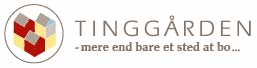 Referat af afdelingsbestyrelsesmøde torsdag d. 24. februar. 2022. Kl. 17.00. i Tinggården nr. 100. Bjarne fra samdriften deltager i de første punkter på dagsordenen.Referat d. 24-02-22.Nyt til og fra ejendomskontoret/samdriftenTil orientering er Jørgen Kieler udtrådt af bestyrelsen.Køkkenpuljen: Der blev udtrukket 15 ud af 24 ansøgere. Vi blev enige om at de 9 der ikke blev udtrukket får tilbuddet næste og der vil så blive trukket lod blandt de nye ansøgere ved den næste pulje. Helle Rommedal og repræsentanter fra samdriften trak lod d. 14.02.2022.Affaldssortering: Samdriften har desværre endnu ikke fået indhentet forslag og priser på nye/ombygning af skure til affald af personalemæssige årsager. Vi blev enige om at overlade beslutningerne og arbejdet med en ny ordning til den nye bestyrelse som tiltræder efter stormødet.Træfældning: Vi gav tilladelse til at de to træer ved Hullet kan fældes. De fældes fordi de skader bygningen og har været medvirkende til vandskaden. Bjarne fortæller, at der er løbet vand ind gennem taget igen. Tømrerfirmaet er i gang med at vurdere skaden og hvor utætheden stammer fra. Bestyrelsen har anbefalet at skaden tages op som en forsikringssag.Vi giver desuden tilladelse til at valnøddetræet ved gavlen på nr. 102. fældes.Der er desuden blevet fældet 2 træer i strædet i gruppe G/I og 1 træ på grønningen ved halmfyret. Der skal genplantes 6 større træer i stedet for til efteråret.  Hvor de skal plantes og hvilken type træer aftales med afdelingsbestyrelsen.Elevator i Hullet: Der er kommet et tilbud på en ny elevator til 270-300.000 kr. Vi ville gerne sætte det i gang, da vi finder det er en god løsning, men vi vil overlade det til en ny bestyrelse at tage beslutningen.Bomme: Bommene kommer op så hurtigt som muligt. Der kommer en lang bom ved nr. 82 i stedet for 2 korte bomme.Pillefyret: Taget på pillefyret er meget utæt og det er de store bølgeplader som ikke kan skaffes. Vi har bedt Bjarne om at indhente pris på den mest nødvendige renovering og en total udskifting til den almindelige plade som kan skaffes.Lade-pladser til el biler: Der er strøm nok til 4 lade pladser ved pillefyret. Den nye bestyrelse bør igangsætte dette projekt snarest muligt.Nyt til og fra DAB. Afdelingsbestyrelsen føler ikke der har været den nødvendige støtte i forhold til af takle vores og beboernes frustrationer i forbindelse med Toms fyring. Det er bestyrelsen der har måttet besvare mails og lægge ryg til vreden over DABS fyring af Tom. Udover dette mødes DAB med den selvbestaltede gruppe i november i første omgang uden at orientere os. Vi burde have være orienteret og evt. haft mulighed for at deltage og ikke bare modtage et referat bagefter. At man efterfølgende går i dialog med den selvbestaltede gruppe om nepotisme, whistle blower ordning og træfældning er helt upassende. Afdelingsbestyrelsen føler sig hægtet af og mener det er helt uden for denne gruppes kompetence.Planlægning af regnskabsstormøde 10-03-22. og drøftelse af forslag til stormøde.Vi drøftede de forslag der var afleveret til Simon. Vi drøftede desuden afdelingsbestyrelsens beretning. Bestyrelsen siger mange tak til Jørgen for hans store arbejdsindsats i afdelingsbestyrelsen. Godkendelse af referat fra afdelingsbestyrelsesmødet d. 13-01-2022.Referat godkendt.Revision af vedtægter.Revisionen af vedtægterne er tiltrængt og det arbejde er igangsat af Organisationsbestyrelsen og DAB. Vedtægterne skal endeligt godkendes i repræsentantskabet.Uddeling af midler til fælleshuse/familiegrupper. Per uddeler information til de enkelte grupper om ansøgning til midler (40.000 kr.) til familiegrupperne/fælleshusene. Simon overtager al informationsmateriale og modtager ansøgningerne. Sidste frist for ansøgningerne er d. 1. april 2022.Ny møderække.5. april 2022 kl. 17:00 i nr. 100 i Samdriften.Fibia sagen.Der er indgået forlig med Fibia hvor vi får 207.465 kr. tilbage. Der udbetales 50.000 kr. kontant som indgår i antenneregnskabet startende fra d. 1. april 2022 med et nedslag på 35,09 kr. pr. md. pr. lejemål. DAB undersøger om de 50.000 kr. kan komme beboerne til gode fx som en udbetaling over en 1-årig periode.Postgennemgang og personsager.Sag 22.2 Modtaget mail vedr. manglende referater på hjemmesiden, årshjul samt offentliggørelse af arbejdspapirer indenfor gældende tidsfrister. Det bliver en opgave for den kommende bestyrelse at undersøge hvad der mangler af referater på Tinggårdens hjemmeside og hvad der skal laves om vedr. afdelingsbestyrelsens procedurer. Vores decimerede bestyrelse har ikke ressourcer til dette arbejde som situationen er pt.Årshjul og løbende sager samt afsluttet sager.Ikke noget til årshjul og løbende sager.Evt.Ikke noget.Referatet er gennemgået og godkendt af Simon, Per, Erik og Helle ved mødets afslutning.Referat SLB